Note of gratitudeToThe sponsor,Anmol Industry Limited,Dear Sir,I hope this mail finds you well. I am KALYANI TUDU, I'm pursuing B.TECH  On COMPUTER SCIENCE and ENGINEERING from GOVERNMENT COLLEGE of ENGINEERING and LEATHER TECHNOLOGY, 3rd YEAR. I wanted to express my sincere gratitude for this sponsorship.Your support  have made a significant impact, and I am truly thankful.I appreciate the time and effort you dedicated to students, financially stable for our educational path through scholarship.Once again, thank you for your kindness and support. I look forward to any future collaborations or interactions.Best regards,Kalyani Tudu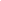 